Итоги соревнований по легкой атлетикев рамках Спартакиады школьников образовательных учреждений Добрянского ГО среди 2-4 классов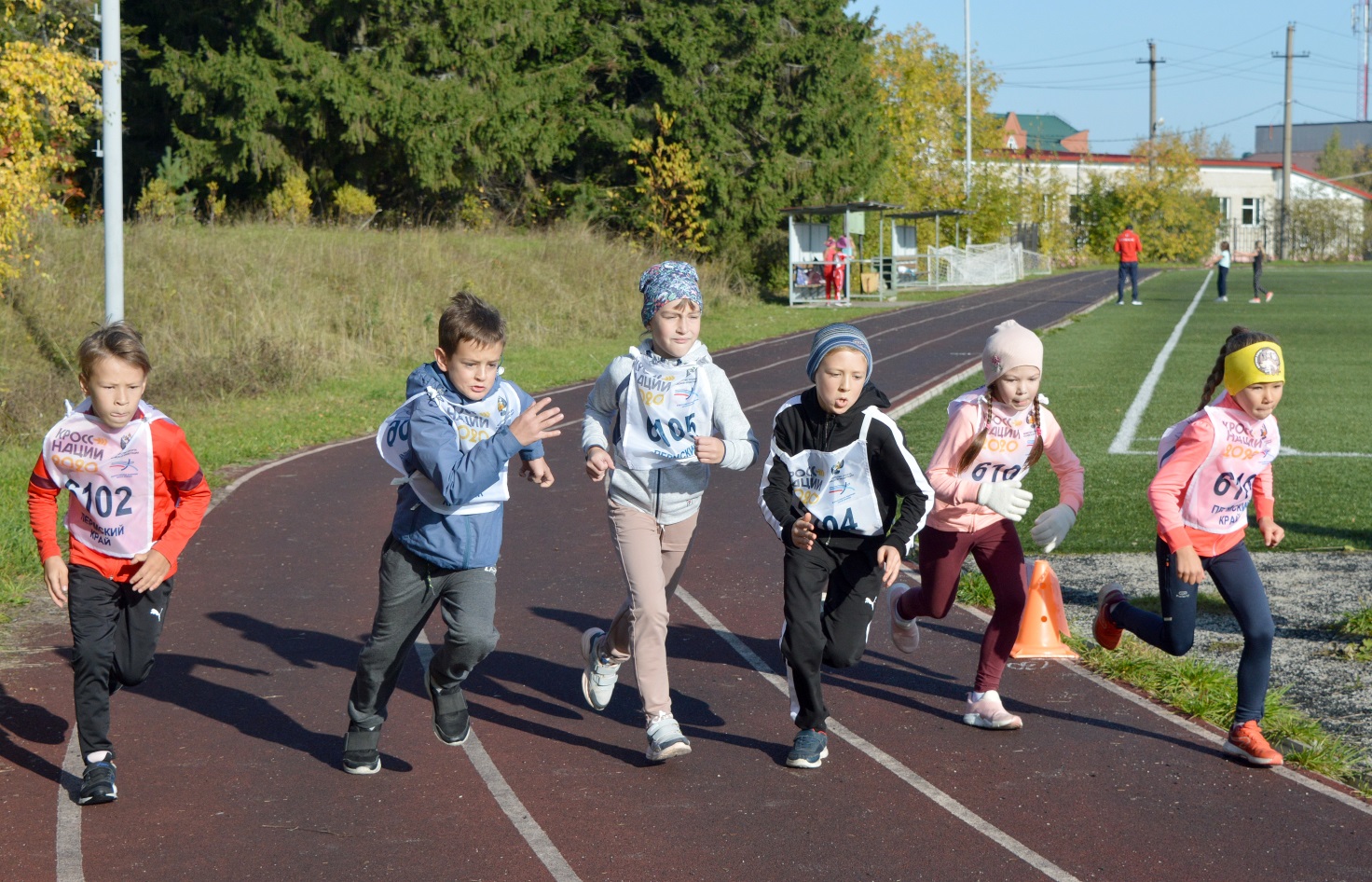 среди 2 классов:1 место – Поварницын Виктор (среди мальчиков)2 место – Шангина Василиса (среди девочек)среди 3 классов:1 место - Сергеев Илья (среди мальчиков)4 место – Горкунова Ярослава (среди девочек)среди 4 классов:1 место - Сытин Даниил (среди мальчиков)2 место – Баландина Ольга (среди девочек)                             I общекомандное  место  среди  14  команд  участниц!ПОЗДРАВЛЯЕМ!